Безопасным путь, чтоб стлал,Чтоб малыш не убежал,Правила простые соблюдайте, Жизнь ребенку сохраняйте!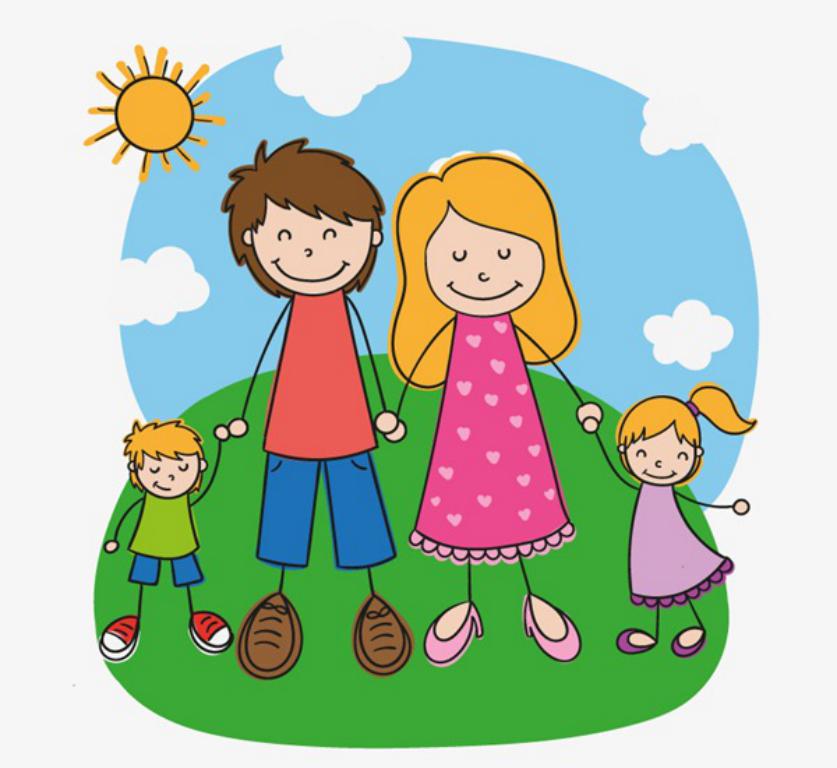  Уважаемые родители, бабушки, дедушки, безопасность Ваших детей зависит от Вас! 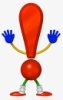   При входе и выходе с территории детского сада  - убедитесь, что калитка закрыта!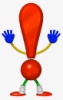   Не  допускайте, чтобы ребенок залезал на калитку, ворота, нажимал кнопку «открыть калитку» самостоятельно.  Не давайте в руки ребенку ключи от калитки детского сада.  При входе и выходе, будьте бдительны! Убедитесь, что выходите только со своим ребенком и не выпускаете другого, без сопровождения взрослого.  Сопровождайте своего ребенка до группы и не забывайте ставить отметку в журнале приема детей.  Передавайте своего ребенка из рук в руки воспитателю.  Вечером перед уходом не забудьте оставить отметку в журнале приема детей, о том, что вы забрали ребенка и попрощайтесь с воспитателем.  Не допускайте, чтобы в вечернее время ребенок убегал от Вас, держал калитку открытой и выходил за пределы территории детского сада один.  Не держите калитку открытой для других, далеко идущих родителей.  Проведите дома с ребенком беседы о том, что чем опасен для ребенка уход за территорию детского сада!